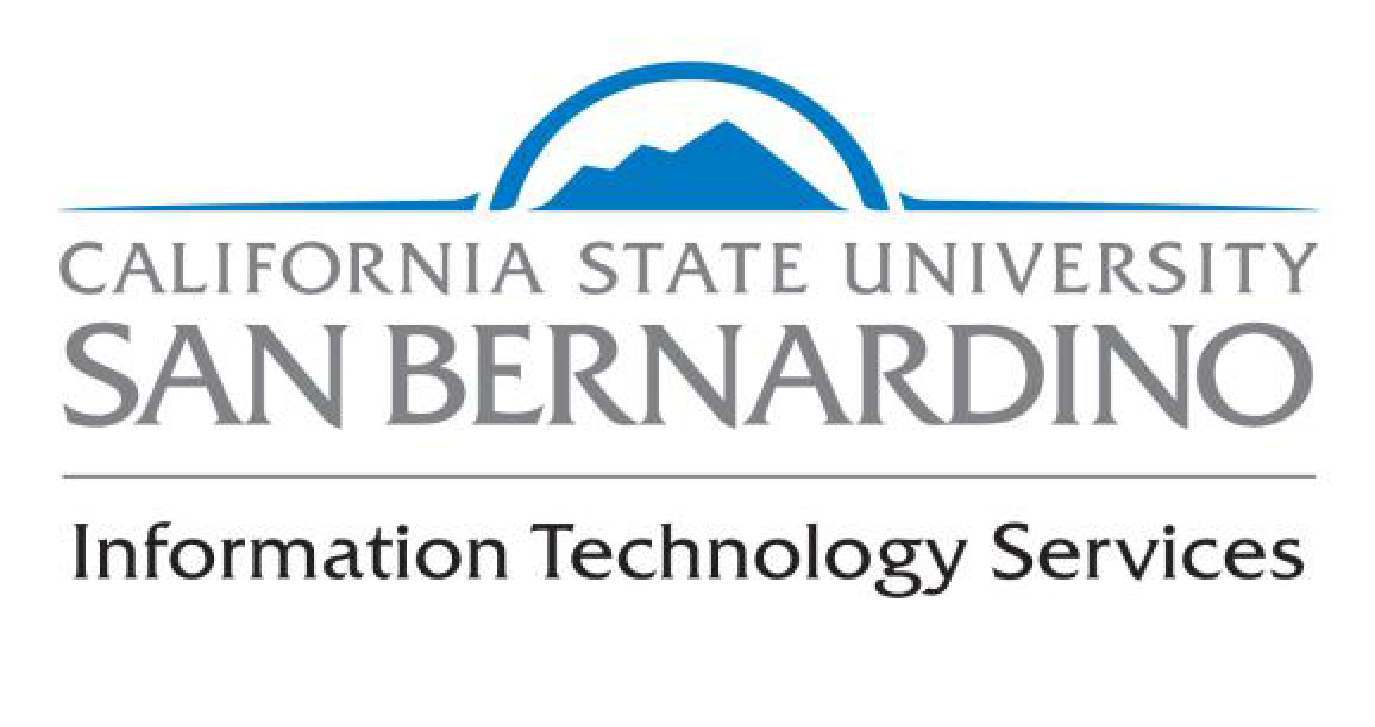 IT Governance CMS SubcommitteeMeeting Date:                    September 19th, 2017                                              10:00-11:00p.m.                                               John Pfau Library 2107Discussion/Action Items:MyCoyote Portal: Upgrade to Modo Labs in progress for portal and mobile application.GreyHeller PeopleMobile/Desktop Solution has been purchased.EMS Event Scheduling and Academic Class Scheduling: Icon is now on MyCoyote Quicklaunch. Available to all CSUSB employees.CFS 9.2 MP 3.0 (Fianace) Upgrade & PeopleTools 8.55: Timeline 03/17/17-04/30/18. CS 9.2 Upgrade & HR Split: Pass 1 is almost complete. Upgrade to begin December 14th, 2017 with a go live Monday December 18th, 2017.